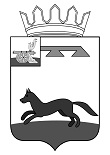 ФИНАНСОВОЕ УПРАВЛЕНИЕАДМИНИСТРАЦИИ МУНИЦИПАЛЬНОГО ОБРАЗОВАНИЯ«ХИСЛАВИЧСКИЙ РАЙОН» СМОЛЕНСКОЙ ОБЛАСТИПРИКАЗВ соответствии с постановлением Правительства Российской Федерации от 22 февраля 2020 года №203 «Об общих требованиях к нормативным правовым актам и муниципальным правовым актам, устанавливающим порядок определения объема и условия предоставления муниципальным бюджетным и автономным учреждениям субсидий на иные цели»п р и к а з ы в а ю:Утвердить прилагаемую типовую форму соглашения о предоставлении из бюджета муниципального образования «Хиславичский район» Смоленской области муниципальному бюджетному учреждению субсидии в соответствии с абзацем вторым пункта 1 статьи 78.1 Бюджетного кодекса Российской Федерации (далее – типовая форма, соглашение).Установить, что соглашения формируются в соответствии с типовой формой начиная с соглашений на 2023 год.Начальнику отдела казначейского исполнения Финансового управления (О.А.Курашова) довести настоящий приказ до Отдела образования и молодежной политики Администрации муниципального образования «Хиславичский район» Смоленской области (О.В.Вячистая) и Отдела по культуре и спорту Администрации муниципальног образования «Хиславичский район» Смоленской области (Ю.Н.Климова).Обеспечить размещение настоящего приказа на официальном сайте муниципального образования «Хиславичский район» Смоленской области в разделе «Финансовое управление».Признать утратившими силу приказы Финансового управления Администрации муниципального образования «Хиславичский район» Смоленской области: - от 30.12.2014 года №91 «Об утверждении порядка определения объема и условий предоставления субсидий на иные цели муниципальным бюджетным и автономным учреждениям муниципального сообразования «Хиславичский район» Смоленской области»;- от 11.01.2021 года №2 «О внесении изменений в Порядок определения объема и условия предоставления из местного бюджета субсидий муниципальным бюджетным учреждениям на иные цели».Типовая форма соглашенияо предоставлении из бюджета муниципального образования«Хиславичский район» Смоленской области муниципальномубюджетному учреждению субсидии в соответствии с абзацем вторым пункта 1 статьи 78.1 Бюджетного кодекса Российской Федерации  п. _________________(место заключения соглашения)«____»_________ 20__ г.       					                  № ___________(дата заключения соглашения) 							                     (номер соглашения) ________________________________________________________________________,(наименование органа Администрации муниципального образования «Хиславичский район» Смоленской области, в ведении которого находится муниципальное бюджетное учреждение)которому как получателю средств бюджета муниципального образования «Хиславичский район» Смоленской области доведены лимиты бюджетных обязательств на предоставление субсидий в соответствии с абзацем вторым пункта 1 статьи 78.1 Бюджетного кодекса Российской Федерации,  именуемый в дальнейшем  «Главный распорядитель», в лице________________________________________________________________________(наименование должности руководителя Главного распорядителя средств бюджета муниципального образования «Хиславичский район» Смоленской области)________________________________________________________________________,(фамилия, имя, отчество руководителя Главного распорядителя или уполномоченного им лица)действующего(ей) на основании________________________________________________________________________,(положение  органа Администрации муниципального образования «Хиславичский район» Смоленской области)с одной стороны и ________________________________________________________,				(наименование муниципального бюджетного учреждения)именуемое  в дальнейшем  «Учреждение», в лице_____________________________________________________________________________________________________    (наименование должности руководителя Учреждения или уполномоченного им лица)________________________________________________________________________,(фамилия, имя, отчество руководителя Учреждения  или уполномоченного им лица)действующего(ей) на основании ____________________________________________,					(устав Учреждения или иной уполномочивающий документ)с другой стороны, далее именуемые «Стороны», в соответствии с Бюджетным кодексом Российской Федерации, ________________________________________________________________________________________________________________________________________________,(наименование порядка (правил) предоставления из бюджета муниципального образования «Хиславичский район» Смоленской области субсидии в соответствии с абзацем вторым пункта 1 статьи 78.1 Бюджетного кодекса Российской Федерации)<1>утвержденным(ми) постановлением Администрации муниципального образования «Хиславичский район» Смоленской области <2>, регулирующим порядок предоставления субсидии в соответствии с абзацем вторым пункта 1 статьи 78.1 Бюджетного кодекса Российской Федерации, от «__»  _________ 20__ г. № ____________ (далее - Субсидия, Правила предоставления субсидии), заключили настоящее Соглашение о нижеследующем.--------------------------------<1> Указывается наименование порядка (правил) предоставления из бюджета муниципального образования «Хиславичский район» Смоленской области субсидии в соответствии с абзацем вторым пункта 1 статьи 78.1 Бюджетного кодекса Российской Федерации на одну цель. В случае предоставления Субсидий на несколько целей, порядок (правила) предоставления которых устанавливаются разными нормативными правовыми актами, соответствующие порядок (правила) предоставления субсидии указываются в Перечне Субсидий в соответствии с приложением № ___ к Соглашению по форме согласно приложению №1 к настоящей Типовой форме, при этом преамбула Соглашения дополняется словами «согласно приложению № ___ к настоящему Соглашению».<2> Если иное не установлено решениями Хиславичского районного Совета депутатов, нормативными правовыми актами Администрации муниципального образования «Хиславичский район» Смоленской области.I. Предмет Соглашения1.1. Предметом настоящего Соглашения является предоставление Учреждению из бюджета муниципального образования «Хиславичский район» Смоленской области в 20__ году/20__ - 20__ годах <3> Субсидии в целях <4>:--------------------------------<3> Указывается конкретный срок, на который предоставляется Субсидия.<4> Цель предоставления Субсидии указывается в соответствии с аналитическим кодом Субсидии, указанным в пункте 2.2.1 настоящей Типовой формы, а также в соответствии с Правилами предоставления субсидии, в случае предоставления Субсидии на несколько целей соответствующие цели указываются в Перечне Субсидий в соответствии с приложением № ___ к Соглашению по форме согласно приложению № 1 к настоящей Типовой форме.1.1.1 достижения результатов регионального проекта ______________________ ____________________________________________________________________(наименование регионального  проекта)  <5>;--------------------------------<5> Предусматривается в случаях, когда Субсидия предоставляется в целях достижения результатов регионального проекта, в том числе входящего в состав соответствующего национального проекта (программы), определенного Указом Президента Российской Федерации от 7 мая 2018 г. № 204 «О национальных целях и стратегических задачах развития Российской Федерации на период до 2024 года», (далее – региональный проект).    1.1.2. ________________________________________________________________________ 			  (иная(ые) цель(и) предоставления Субсидии) <6>.--------------------------------<6> Указывается(ются) иная(ые) цель(и) в соответствии с Правилами предоставления субсидии (при наличии).II. Условия и финансовое обеспечениепредоставления Субсидии2.1. Субсидия предоставляется Учреждению для достижения цели(ей), указанной(ых) в пункте 1.1 настоящего Соглашения.2.2. Субсидия предоставляется Учреждению в размере________________________________________________________________________	(сумма цифрами)(_______________________________________________________) рублей __ копеек, (сумма прописью)в том числе:2.2.1. в пределах лимитов бюджетных обязательств, доведенных до Главного распорядителя как получателя средств бюджета муниципального образования «Хиславичский район» Смоленской области (далее – бюджет муниципального района) по кодам классификации расходов бюджета муниципального района (далее – коды БК), по аналитическому коду Субсидии ________________ <7>, в следующем размере <8>:(Код Субсидии)    в 20__ году __________________ (___________________) рублей __ копеек -			   (сумма цифрами)    		 (сумма прописью)по коду БК _________________________________________________________ <7>;					(код БК)    в 20__ году __________________ (___________________) рублей __ копеек -		 (сумма цифрами)   		  (сумма прописью)по коду БК _________________________________________________________ <7>;						 (код БК)    в 20__ году __________________ (___________________) рублей __ копеек -		(сумма цифрами)     		(сумма прописью)по коду БК _________________________________________________________ <7>;					(код БК)--------------------------------<7> Указывается аналитический код, в соответствии с перечнем  кодов аналитических показателей бюджета муниципального района, утвержденным приказом Финансового управления Администрации муниципального образования «Хиславичский район» Смоленской области.В случае предоставления Субсидий на несколько целей, коды БК, аналитические коды целей предоставления Субсидий указываются в Перечне Субсидий в приложении № ___ к Соглашению по форме согласно приложению № 1 к настоящей Типовой форме, в строке «Код субсидии» указывается «цели согласно приложению № ___ к настоящему Соглашению».<8> Указывается конкретный размер предоставления Субсидии в соответствующем финансовом году, а также код БК, по которому предоставляется Субсидия. Если Субсидия предоставляется по нескольким кодам БК, то указываются последовательно год предоставления Субсидии, соответствующие коды БК, а также размеры Субсидии, предоставляемые по таким кодам БК. В случае предоставления Субсидий на несколько целей, размер Субсидии по соответствующим целям указывается в Перечне Субсидий в приложении № ___ к Соглашению по форме согласно приложению № 1 к настоящей Типовой форме.2.2.2. за   пределами   планового    периода    в     соответствии    с____________________________________________________________________ <9>:(реквизиты принятого в соответствии с бюджетным законодательством Российской Федерации акта Администрации муниципального образования «Хиславичский район» Смоленской области, предусматривающего заключение соглашения на срок, превышающий срок действия лимитов бюджетных обязательств)    в 20__ году _______________ (_________________) рублей __ копеек <10>;		(сумма цифрами)	  (сумма прописью)    в 20__ году _______________ (_________________) рублей __ копеек <10>;		 (сумма цифрами) 	 (сумма прописью)  в 20__ году _______________ (_________________) рублей __ копеек <10>.	(сумма цифрами)      			      (сумма прописью)--------------------------------<9> Предусматривается при наличии такого акта Администрации муниципального образования «Хиславичский район» Смоленской области.<10> Указывается ежегодный размер Субсидии за пределами планового периода в пределах средств и сроков, установленных актом Администрации муниципального образования «Хиславичский район» Смоленской области, указанным в пункте 2.2.2 настоящей Типовой формы.2.3. Размер Субсидии рассчитывается в соответствии с Правилами предоставления субсидии <11>.--------------------------------<11> Порядок расчета размера Субсидии с указанием информации, обосновывающей размер Субсидии и источника ее получения, прилагается к Соглашению, заключаемому в соответствии с настоящей Типовой формой (за исключением случаев, когда порядок расчета размера Субсидии (размер Субсидии) определен Правилами предоставления субсидии).III. Порядок перечисления Субсидии3.1. Перечисление Субсидии осуществляется в установленном порядке <12>:--------------------------------<12>Порядок санкционирования расходов муниципальных бюджетных учреждений, источником финансового обеспечения которых являются субсидии, полученные в соответствии с абзацем вторым пункта 1 статьи 78.1 и статьей 78.2 Бюджетного кодекса Российской Федерации, утвержден приказом Финансового управления муниципального образования «Хиславичский район» Смоленской областиот___.____.20___ . №____.3.1.1. на лицевой счет, открытый Учреждению в _________________________________________________________________________________________________согласно  графику перечисления Субсидии в соответствии с приложением № _____к  настоящему  Соглашению  <13>, являющимся  неотъемлемой частью настоящегоСоглашения;--------------------------------<13> Приложение, указанное в пункте 3.1.1, оформляется в соответствии с приложением № 2 к настоящей Типовой форме.3.1.2. на лицевой счет, открытый Учреждению в ________________________________________________________________________,в срок ____ рабочих дней после проверки Учредителем следующих документов:3.1.2.1. _____________________________________________________________;3.1.2.2. ________________________________________________________ <14>.--------------------------------<14>Указывается наименование документов, подлежащих проверке. IV. Взаимодействие Сторон4.1. Главный распорядитель обязуется:4.1.1. обеспечивать предоставление Учреждению Субсидии на цель(и), указанную(ые) в пункте 1.1 настоящего Соглашения;4.1.2. осуществлять проверку документов, направляемых Учреждением Главному распорядителю в целях принятия последним решения о перечислении Субсидии, а также документов, указанных в пункте 3.1.2 настоящего Соглашения, на предмет соответствия цели(ям) предоставления Субсидии, указанной(ым) в пункте 1.1 настоящего Соглашения/приложении № ___ к настоящему Соглашению <15>, в течение __ рабочих дней со дня поступления документов от Учреждения;--------------------------------<15> Приложение № ___ к Соглашению оформляется по форме согласно приложению № 1 к настоящей Типовой форме.4.1.3. устанавливать значения результатов предоставления Субсидии в соответствии с приложением № ___ к настоящему Соглашению, являющимся неотъемлемой частью настоящего Соглашения <16>;--------------------------------<16> Заполняется по форме согласно приложению № 2.1 к настоящей Типовой форме. В случае, если Субсидия предоставляется в целях достижения результатов регионального проекта, в приложении, указанном в пункте 4.1.3 настоящей Типовой формы, указываются значения результатов предоставления Субсидии, которые должны соответствовать результатам регионального проекта.4.1.4. обеспечивать перечисление Субсидии на счет Учреждения, указанный в разделе VIII настоящего Соглашения, согласно графику перечисления Субсидии в соответствии с приложением № ___ к настоящему Соглашению <17>, являющимся неотъемлемой частью настоящего Соглашения;--------------------------------<17> Приложение, указанное в пункте 4.1.4, оформляется в соответствии с приложением № 2 к настоящей Типовой форме.4.1.5. осуществлять контроль за соблюдением Учреждением цели(ей) и условий предоставления Субсидии, а также оценку достижения значений результатов предоставления Субсидии, установленных Правилами предоставления субсидии, и настоящим Соглашением, в том числе путем осуществления следующих мероприятий:4.1.5.1. проведение плановых и внеплановых проверок:4.1.5.1.1. по месту нахождения Главного распорядителя на основании документов, представленных по его запросу Учреждением в соответствии с пунктом 4.3.4 настоящего Соглашения;4.1.5.1.2. по месту нахождения Учреждения по документальному и фактическому изучению операций с использованием средств Субсидии, произведенных Учреждением;4.1.5.2. приостановление предоставления Субсидии в случае установления по итогам проверки(ок), указанной(ых) в пункте 4.1.5.1 настоящего Соглашения, факта(ов) нарушений цели(ей) и условий, определенных Правилами предоставления субсидии и настоящим Соглашением (получения от органа муниципального финансового контроля информации о нарушении Учреждением цели(ей) и условий предоставления Субсидии, установленных Правилами предоставления субсидии, и настоящим Соглашением), до устранения указанных нарушений с обязательным уведомлением Учреждения не позднее ____ рабочего(их) дня(ей) после принятия решения о приостановлении;4.1.5.3. направление требования Учреждению о возврате Главному распорядителю в бюджет муниципального района Субсидии или ее части, в том числе в случае неустранения нарушений, указанных в пункте 4.1.5.2 настоящего Соглашения, в размере и сроки, установленные в данном требовании;4.1.6. рассматривать предложения, документы и иную информацию, направленную Учреждением, в том числе в соответствии с пунктами 4.4.1 - 4.4.2 настоящего Соглашения, в течение __ рабочих дней со дня их получения и уведомлять Учреждение о принятом решении (при необходимости);4.1.7. направлять разъяснения Учреждению по вопросам, связанным с исполнением настоящего Соглашения, не позднее __ рабочих дней со дня получения обращения Учреждения в соответствии с пунктом 4.4.5 настоящего Соглашения;4.1.8. выполнять иные обязательства, установленные бюджетным законодательством Российской Федерации, Правилами предоставления субсидии и настоящим Соглашением <18>:--------------------------------<18> Указываются иные конкретные обязательства (при наличии).4.1.8.1. _____________________________________________________________;4.1.8.2. _____________________________________________________________.4.2. Главный распорядитель вправе:4.2.1. запрашивать у Учреждения информацию и документы, необходимые для осуществления контроля за соблюдением Учреждением цели(ей) и условий предоставления Субсидии, установленных Правилами предоставления субсидии, и настоящим Соглашением в соответствии с пунктом 4.1.6 настоящего Соглашения;4.2.2. принимать решение об изменении условий настоящего Соглашения на основании информации и предложений, направленных Учреждением в соответствии с пунктом 4.4.2 настоящего Соглашения, включая уменьшение размера Субсидии, а также увеличение размера Субсидии, при наличии неиспользованных лимитов бюджетных обязательств, указанных в пункте 2.2 настоящего Соглашения, и при условии предоставления Учреждением информации, содержащей финансово-экономическое обоснование данных изменений;4.2.3. принимать в установленном бюджетным законодательством Российской Федерации порядке решение о наличии или отсутствии потребности в направлении в 20__ году <19> остатка Субсидии, не использованного в 20__ году <20>, а также об использовании средств, поступивших в 20__ году <21> Учреждению от возврата дебиторской задолженности прошлых лет, возникшей от использования Субсидии, на цель(и), указанную(ые) в пункте 1.1 настоящего Соглашения/приложении № __ к настоящему Соглашению, не позднее __ рабочих дней <22> после получения от Учреждения следующих документов, обосновывающих потребность в направлении остатка Субсидии на цель(и), указанную(ые) в пункте 1.1 настоящего Соглашения/приложении № ___ к настоящему Соглашению <23>:--------------------------------<19> Указывается год, следующий за годом предоставления Субсидии.<20> Указывается год предоставления Субсидии.<21> Указывается год, следующий за годом предоставления Субсидии.<22> Указывается конкретный срок принятия решения о наличии или отсутствии потребности в направлении в 20__ году остатка Субсидии, не использованного в 20__ году, на цель(и), указанную(ые) в пункте 1.1 Соглашения/приложении № __ к Соглашению, но не позднее 1 июля текущего финансового года.<23> Указывается документы, необходимые для принятия решения о наличии потребности в направлении в 20__ году остатка Субсидии, не использованного в 20__ году, на цель(и), указанную(ые) в пункте 1.1 Соглашения/приложении № __ к настоящему Соглашению.    4.2.3.1. _____________________________________________________________;    4.2.3.2. _____________________________________________________________.4.2.4. осуществлять иные права, установленные бюджетным законодательством Российской Федерации, Правилами предоставления субсидии и настоящим Соглашением <24>:--------------------------------<24> Указываются иные конкретные права (при наличии).    4.2.4.1. _____________________________________________________________;    4.2.4.2. _____________________________________________________________.4.3. Учреждение обязуется:4.3.1. направлять Главному распорядителю до «__» ___________ 20__ г. документы, установленные пунктом 3.1.2 настоящего Соглашения <25>;--------------------------------<25>Пункт 4.3.1 заполняется при наличии в Соглашении пункта 3.1.2 настоящей Типовой формы.4.3.2. направлять Главному распорядителю на утверждение:4.3.2.1. Сведения не позднее __ рабочих дней со дня заключения настоящего Соглашения;4.3.2.2. Сведения с учетом внесенных изменений не позднее __ рабочих дней со дня получения от Главного распорядителя информации о принятом решении об изменении размера Субсидии <26>;--------------------------------<26> В случае уменьшения Главным распорядителем размера Субсидии сумма поступлений Субсидии в Сведениях должна быть больше или равна сумме произведенных расходов, источником финансового обеспечения которых она является, в том числе с учетом разрешенного к использованию остатка Субсидии.4.3.3. использовать Субсидию для достижения цели(ей), указанной(ых) в пункте 1.1 настоящего Соглашения, в соответствии с условиями предоставления Субсидии, установленными Правилами предоставления субсидии, и настоящим Соглашением на осуществление выплат, указанных в Сведениях;4.3.3.1. обеспечить достижение значений результатов предоставления Субсидии и соблюдение сроков их достижения, устанавливаемых в соответствии с пунктом 4.1.3 настоящего Соглашения <27>;--------------------------------<27> Предусматривается при наличии в Соглашении пунктов 1.1.1, 4.1.3 настоящей Типовой формы.4.3.4. направлять по запросу Главного распорядителя документы и информацию, необходимые для осуществления контроля за соблюдением цели(ей) и условий предоставления Субсидии в соответствии с пунктом 4.2.1 настоящего Соглашения, не позднее __ рабочих дней со дня получения указанного запроса;4.3.5. направлять Главному распорядителю не позднее ____ рабочих дней, следующих за отчетным _______________________________, в котором была получена Субсидия                                 (месяцем, кварталом, годом)4.3.5.1. отчет о расходах, источником финансового обеспечения которых является Субсидия, по форме в соответствии с приложением № ___ к настоящему Соглашению <28>, являющимся неотъемлемой частью настоящего Соглашения;--------------------------------<28> Отчет, указанный в пункте 4.3.5.1, оформляется по форме согласно приложению № 3 к настоящей Типовой форме.4.3.5.2. отчет о достижении значений результатов предоставления Субсидии по форме в соответствии с приложением № ___ к настоящему Соглашению <29>, являющимся неотъемлемой частью настоящего Соглашения;--------------------------------<29> Предусматривается при наличии в Соглашении пункта 4.1.3 настоящей Типовой формы. Отчет, указанный в пункте 4.3.5.2 настоящей Типовой формы, оформляется по форме согласно приложению № 3.1 к настоящей Типовой форме.4.3.5.3. иные отчеты <30>:--------------------------------<30> Указываются иные конкретные отчеты, предоставляемые Главному распорядителю, с указанием иных документов (при необходимости).4.3.5.3.1. ___________________________________________________________;4.3.5.3.2. _________________________________________________________.4.3.6. устранять выявленный(е) по итогам проверки, проведенной Главным распорядителем, факт(ы) нарушения цели(ей) и условий предоставления Субсидии, определенных Правилами предоставления субсидии, и настоящим Соглашением (получения от органа муниципального финансового контроля информации о нарушении Учреждением цели(ей) и условий предоставления Субсидии, установленных Правилами предоставления субсидии и настоящим Соглашением), включая возврат Субсидии или ее части Главному распорядителю в бюджет муниципального района, в течение __ рабочих дней со дня получения требования Главного распорядителя об устранении нарушения;4.3.7. возвращать неиспользованный остаток Субсидии в доход бюджета муниципального района в случае отсутствия решения Главного расяпорядителя о наличии потребности в направлении не использованного в 20__ году <31> остатка Субсидии на цель(и), указанную(ые) в пункте 1.1 настоящего Соглашения/приложении № ___ к настоящему Соглашению, в срок <32> до «__» ___________ 20__ г.;--------------------------------<31> Указывается год предоставления Субсидии.<32> Указывается конкретный срок возврата Учреждением неиспользованного остатка Субсидии или ее части в случае отсутствия решения Главного распорядителя о наличии потребности в направлении в году, следующем за годом предоставления Субсидии, остатка Субсидии, не использованного на цель(и), указанную(ые) в пункте 1.1 Соглашения/приложении N __ к Соглашению, который должен быть не позднее 1 июня года, следующего за годом предоставления Субсидии.4.3.8. выполнять иные обязательства, установленные бюджетным законодательством Российской Федерации, Правилами предоставления субсидии и настоящим Соглашением <33>:--------------------------------<33> Указываются иные конкретные обязательства (при наличии).4.3.8.1. _____________________________________________________________;4.3.8.2. _____________________________________________________________.4.4. Учреждение вправе:4.4.1. направлять Главному распорядителю документы, указанные в пункте 4.2.3 настоящего Соглашения, не позднее __ рабочих дней, следующих за отчетным финансовым годом <34>;--------------------------------<34> Под отчетным финансовым годом в пункте 4.4.1 настоящей Типовой формы понимается год предоставления Субсидии.4.4.2. направлять Главному распорядителю предложения о внесении изменений в настоящее Соглашение, в том числе в случае выявления необходимости изменения размера Субсидии с приложением информации, содержащей финансово-экономическое обоснование данного изменения;4.4.3. направлять в 20__ году <35> не использованный остаток Субсидии, полученный в соответствии с настоящим Соглашением, на осуществление выплат в соответствии с целью(ями), указанной(ыми) в пункте 1.1 настоящего Соглашения/приложении № ___ к настоящему Соглашению <36>, на основании решения Главного распорядителя, указанного в пункте 4.2.3 настоящего Соглашения;--------------------------------<35> Указывается год, следующий за годом предоставления Субсидии.<36> В случае наличия неиспользованных остатков Субсидии после получения решения Главного распорядителя о наличии потребности в направлении данных сумм на цель(и), указанную(ые) в пункте 1.1 Соглашения/приложении № ___ к Соглашению, в соответствии с бюджетным законодательством Российской Федерации.4.4.4. направлять в 20__ году <37> средства, поступившие Учреждению от возврата дебиторской задолженности прошлых лет, возникшей от использования Субсидии, на осуществление выплат в соответствии с целью(ями), указанной(ыми) в пункте 1.1 настоящего Соглашения/приложении к настоящему Соглашению <38>, на основании решения Главного распорядителя, указанного в пункте 4.2.3 настоящего Соглашения;--------------------------------<37> Указывается год, следующий за годом предоставления Субсидии.<38> В случае наличия сумм от возврата дебиторской задолженности прошлых лет после получения решения Главного распорядителя о наличии потребности в направлении данных сумм на цель(и), указанную(ые) в пункте 1.1 Соглашения/приложении № ___ к Соглашению, в соответствии с бюджетным законодательством Российской Федерации.4.4.5. обращаться к Главному распорядителю в целях получения разъяснений в связи с исполнением настоящего Соглашения;4.4.6. осуществлять иные права, установленные бюджетным законодательством Российской Федерации, Правилами предоставления субсидии и настоящим Соглашением <39>:--------------------------------<39>Указываются иные конкретные права (при наличии).4.4.6.1. _____________________________________________________________;4.4.6.2. _____________________________________________________________.V. Ответственность Сторон5.1. В случае неисполнения или ненадлежащего исполнения своих обязательств по настоящему Соглашению Стороны несут ответственность в соответствии с законодательством Российской Федерации.5.2. Иные положения об ответственности за неисполнение или ненадлежащее исполнение Сторонами обязательств по настоящему Соглашению <40>:--------------------------------<40> Указываются иные конкретные положения (при наличии).5.2.1. _____________________________________________________________5.2.2. _______________________________________________________________.VI. Иные условия6.1. Иные условия по настоящему Соглашению <41>:--------------------------------<41> Указываются иные конкретные условия, помимо установленных настоящей Типовой формой (при наличии).6.1.1. _______________________________________________________________;6.1.2. _______________________________________________________________.VII. Заключительные положения7.1. Расторжение настоящего Соглашения Главным распорядителем в одностороннем порядке возможно в случаях:7.1.1. прекращения деятельности Учреждения при реорганизации или ликвидации;7.1.2. нарушения Учреждением цели и условий предоставления Субсидии, установленных Правилами предоставления субсидии, и настоящим Соглашением;7.1.3. недостижения Учреждением установленных в соответствии с пунктом 4.1.3 настоящего Соглашения значений результатов предоставления Субсидии <42>;--------------------------------<42> Предусматривается в случае, если это установлено Правилами предоставления субсидии.    7.1.4. _______________________________________________________ <43>;--------------------------------<43> Указываются иные случаи расторжения Соглашения.7.2. Расторжение Соглашения осуществляется по соглашению сторон <44>, за исключением расторжения в одностороннем порядке, предусмотренного пунктом 7.1 настоящего Соглашения.--------------------------------<44> Дополнительное соглашение о расторжении Соглашения оформляется согласно приложению № 4 к настоящей Типовой форме.7.3. Споры, возникающие между Сторонами в связи с исполнением настоящего Соглашения, решаются ими, по возможности, путем проведения переговоров с оформлением соответствующих протоколов или иных документов. При недостижении согласия споры между Сторонами решаются в судебном порядке.7.4. Настоящее Соглашение вступает в силу с даты его подписания лицами, имеющими право действовать от имени каждой из Сторон, но не ранее доведения лимитов бюджетных обязательств, указанных в пункте 2.2 настоящего Соглашения, и действует до полного исполнения Сторонами своих обязательств по настоящему Соглашению.7.5. Изменение настоящего Соглашения, в том числе в соответствии с положениями пункта 4.2.2 настоящего Соглашения, осуществляется по соглашению Сторон и оформляется в виде дополнительного соглашения, являющегося неотъемлемой частью настоящего Соглашения <45>.--------------------------------<45> Дополнительное соглашение, указанное в пункте 7.5, оформляется согласно приложению № 5 к настоящей Типовой форме.7.6. Документы и иная информация, предусмотренные настоящим Соглашением, направляются Сторонами следующим(ми) способом(ами) <46>:--------------------------------<46> Указывается способ направления документов по выбору Сторон.7.6.1. путем использования государственной интегрированной информационной системы управления общественными финансами «Электронный бюджет»<47>;--------------------------------<47> Указанный способ применяется при направлении документов, формы которых утверждены настоящим приказом.7.6.2. заказным письмом с уведомлением о вручении либо вручением представителем одной Стороны подлинников документов, иной информации представителю другой Стороны;7.6.3. __________________________________________________________ <48>.--------------------------------<51> Указывается иной способ направления документов (при наличии).7.7. Настоящее Соглашение заключено Сторонами в форме:7.7.1. электронного документа в государственной интегрированной информационной системе управления общественными финансами «Электронный бюджет» и подписано усиленными квалифицированными электронными подписями лиц, имеющих право действовать от имени каждой из Сторон настоящего Соглашения <49>;--------------------------------<49>Пункт 7.7.1 включается в Соглашение в случае формирования и подписания Соглашения в государственной интегрированной информационной системе управления общественными финансами «Электронный бюджет».7.7.2. бумажного документа в двух экземплярах, по одному экземпляру для каждой из Сторон <50>.--------------------------------<50>Пункт 7.7.2 включается в Соглашение в случае формирования и подписания Соглашения в форме бумажного документа.VIII. Платежные реквизиты СторонIX. Подписи СторонПриложение № 1к Типовой форме соглашения о предоставлении из бюджета муниципального района  муниципальному бюджетному учреждению субсидии в соответствии с абзацем вторым пункта 1 статьи 78.1 Бюджетного кодекса Российской Федерации, утвержденной приказом Финансового управления Администрации муниципального образования «Хиславичский район»Смоленской области от «31» января 2023 года  №13Приложение № __к Соглашению от ______ № __(Приложение № ___к Дополнительному соглашениюот _________ № ____) <1>Перечень Субсидий <2>--------------------------------<1> Указывается в случае заключения Дополнительного соглашения к Соглашению.<2> Перечень субсидий формируется при заключении Соглашения на предоставление нескольких целевых субсидий.<3> Указывается в соответствии с Правилами предоставления субсидии. При необходимости также указывается фактический адрес объекта, в котором планируется проведение ремонта, установка (приобретение) оборудования, осуществление иных мероприятий (проведение работ) и иная актуальная информация.<4> Указываются сведения о нормативных правовых (правовых) актах, определяющих основания для предоставления Субсидии (при наличии).<5> Указывается аналитический код в соответствии с перечнем кодов аналитических показателей, предоставляемых муниципальным бюджетным учреждениям в соответствии с абзацем вторым пункта 1 статьи 78.1 и статьей 78.2 Бюджетного кодекса Российской Федерации.Приложение № 2к Типовой форме соглашения о предоставлении субсидии в соответствии с абзацем вторым пункта 1 статьи 78.1 Бюджетного кодекса Российской Федерации, утвержденной приказом Финансового управления Администрации муниципального образования «Хиславичский район» Смоленской области от «31» января 2023 года  №13Приложение № __к Соглашению от ______ № __(Приложение № ___к Дополнительному соглашениюот _________ № ____)График перечисления Субсидии(Изменения в график перечисления Субсидии)--------------------------------<1> Указывается в случае, если Субсидия предоставляется в целях достижения результатов регионального проекта. В кодовой зоне указываются 4 и 5 разряды целевой статьи расходов бюджета муниципального района.<2> При представлении уточненного графика перечисления Субсидии указывается номер очередного внесения изменения в приложение (например, «1», «2», «3», «...»).<3> Указывается наименование направления расходов целевой статьи расходов бюджета муниципального района на предоставление Субсидии, указанного в графе 6.<4> Указывается сумма, подлежащая перечислению. В случае внесения изменения в график перечисления Субсидии указывается величина изменений (со знаком "плюс" - при увеличении; со знаком "минус" - при уменьшении).Приложение № 2.1к Типовой форме соглашения о предоставлении субсидии в соответствии с абзацем вторым пункта 1 статьи 78.1 Бюджетного кодекса Российской Федерации, утвержденной приказом Финансового управления Администрации муниципального образования «Хиславичский район» Смоленской области от «31» января 2023 года  №13Приложение № __к Соглашению от ______ № __(Приложение № ___к Дополнительному соглашениюот _________ № ____)Значения результатов предоставления Субсидии--------------------------------<1> Указывается в случае, если Субсидия предоставляется в целях достижения результатов регионального проекта. В кодовой зоне указываются 4 и 5 разряды целевой статьи расходов бюджета муниципального района.<2> При представлении уточненных значений указывается номер очередного внесения изменения в приложение.<3> Указывается наименование направления расходов целевой статьи расходов бюджета муниципального района и соответствующий ему код (13 - 17 разряды кода классификации расходов бюджета муниципального района).<4> Указывается наименование результатов предоставления Субсидии в соответствии с Правилами предоставления субсидии, а также наименование показателя, необходимого для достижения результатов предоставления Субсидии, если это предусмотрено Правилами предоставления субсидии. В случае, если Субсидия предоставляется в целях достижения результата регионального проекта, указывается наименование результата регионального  проекта, а также наименования материальных и нематериальных объектов и (или) услуг, планируемых к получению в рамках достижения результата (при наличии в Правилах предоставления субсидии положений о данных объектах и (или) услугах).<5> Указываются плановые значения результатов предоставления Субсидии, отраженных в графе 3, на различные даты их достижения нарастающим итогом с даты заключения Соглашения и с начала текущего финансового года соответственно.Приложение № 3к Типовой форме соглашения о предоставлении из бюджета муниципального района муниципальному бюджетномуучреждению субсидии в соответствии с абзацем вторым пункта 1 статьи 78.1Бюджетного кодекса РоссийскойФедерации, утвержденной приказомФинансового управления Администрации муниципального образования «Хиславичский район» Смоленской области от «31» января 2023 года  №13Приложение № __к Соглашению от ______ № __Отчет о расходах,источником финансового обеспечения которых является Субсидияна «__» ____________ 20__ г. <1>Наименование Главного распорядителя______________________________Наименование Учреждения ________________________________________Единица измерения: рубль (с точностью до второго десятичного знака)Руководитель (уполномоченное лицо) _______________ _________ ______________				(должность) (подпись) (расшифровка подписи)«__» _________ 20__ г.--------------------------------<1> Настоящий отчет составляется нарастающим итогом с начала текущего финансового года.<2> Указывается в соответствии с пунктом 1.1 Соглашения/Приложением № ___ к Соглашению.<3> Указывается аналитический код Субсидии в соответствии с пунктом 2.2 Соглашения/Приложением № ___ к Соглашению.<4> Значение графы 3 настоящего отчета должно соответствовать значению кода по бюджетной классификации Российской Федерации, указанному в графе 3 Сведений, а также указанному в плане финансово-хозяйственной деятельности Учреждения.<5> Указывается сумма остатка Субсидии на начало года, не использованного в отчетном финансовом году, в отношении которого Главным распорядителем принято решение о наличии потребности Учреждения в направлении его на цель, указанную в пункте 1.1 Соглашения/Приложении № ___ к Соглашению, в соответствии с пунктом 4.2.3 Соглашения.<6> Значения граф 7 и 8 настоящего отчета должны соответствовать сумме поступлений средств Субсидии за отчетный период, с учетом поступлений от возврата дебиторской задолженности прошлых лет.<7> В графе 8 настоящего отчета указывается сумма возврата дебиторской задолженности, в отношении которой Главным распорядителем принято решение об использовании ее Учреждением на цель, указанную в пункте 1.1 Соглашения/Приложении № ___ к Соглашению.<8> Указывается сумма остатка Субсидии на конец отчетного периода. Остаток Субсидии рассчитывается на отчетную дату как разница между суммами, указанными в графах 4, 6 и суммой, указанной в графе 9 настоящего отчета.<9> В графе 12 настоящего отчета указывается сумма неиспользованного остатка Субсидии, предоставленной в соответствии с Соглашением, по которой существует потребность Учреждения в направлении остатка Субсидии на цель, указанную в пункте 1.1 Соглашения/Приложении № ___ к Соглашению, в соответствии с пунктом 4.2.3 Соглашения. При формировании промежуточного отчета (месяц, квартал) не заполняется.<10> В графе 13 настоящего отчета указывается сумма неиспользованного остатка Субсидии, предоставленной в соответствии с Соглашением, потребность в направлении которой на те же цели отсутствует. При формировании промежуточного отчета (месяц, квартал) не заполняется.Приложение № 3.1к Типовой форме соглашенияо предоставлении субсидиив соответствии с абзацем вторым пункта 1 статьи 78.1 Бюджетного кодекса Российской Федерации, утвержденной приказом Финансового управления Администрации муниципального образования «Хиславичский район» Смоленской области от «31» января 2023 года  №13Приложение № ___к Соглашению от  _______ № ____ (Приложение № __к Дополнительному соглашениюот _________ № ____)Отчето достижении значений результатов предоставления Субсидии1. Информация о достижении значений результатовпредоставления Субсидии и обязательствах, принятых в целяхих достижения2. Сведения о принятии отчета о достижении значенийрезультатов предоставления Субсидии <11>--------------------------------<1> Указывается в случае, если Субсидия предоставляется в целях достижения результатов регионального  проекта. В кодовой зоне указываются 4 и 5 разряды целевой статьи расходов бюджета муниципального района.<2> При представлении уточненного отчета указывается номер корректировки (например, «1», «2», «3», «...»).<3> Показатели граф 1 - 5 формируются на основании показателей граф 1 - 5, указанных в приложении к Соглашению, оформленному в соответствии с приложением № 2.1 к Типовой форме.<4> Указываются в соответствии с плановыми значениями, установленными в приложении к Соглашению, оформленному в соответствии с приложением № 2.1 к Типовой форме, на соответствующую дату.<5> Заполняется в соответствии с пунктом 2.2 Соглашения на отчетный финансовый год.<6> Указываются значения показателей, отраженных в графе 3, достигнутые Учреждением на отчетную дату, нарастающим итогом с даты заключения Соглашения и с начала текущего финансового года соответственно.<7> Перечень причин отклонений <8> Указывается объем принятых (подлежащих принятию на основании конкурсных процедур и (или) отборов, размещения извещения об осуществлении закупки, направления приглашения принять участие в определении поставщика (подрядчика, исполнителя), проекта контракта) Учреждением на отчетную дату обязательств, источником финансового обеспечения которых является Субсидия.<9> Указывается объем денежных обязательств (за исключением авансов), принятых Учреждением на отчетную дату, в целях достижения значений результатов предоставления Субсидии, отраженных в графе 11.<10> Показатель формируется на 1 января года, следующего за отчетным (по окончании срока действия соглашения).<11>Раздел 2 формируется Главным распорядителем по состоянию на 1 января года, следующего за отчетным (по окончании срока действия Соглашения).<12> Значение показателя формируется в соответствии с объемом денежных обязательств, отраженных в разделе 1, и не может превышать значение показателя графы 17 раздела 1.<13> Указывается сумма, на которую подлежит уменьшению объем Субсидии (графа 18 раздела 1).<14> Указывается объем перечисленной Учреждению Субсидии, подлежащей возврату в бюджет муниципального района.<15> Указывается сумма штрафных санкций (пени), подлежащих перечислению в бюджет, в случае, если Правилами предоставления субсидии предусмотрено применение штрафных санкций. Показатели формируются по окончании срока действия Соглашения, если иное не установлено Правилами предоставления субсидии.Приложение № 4к Типовой форме соглашенияо предоставлении из бюджета муниципального района муниципальному бюджетному учреждению субсидии в соответствии с абзацем вторым пункта 1 статьи 78.1 Бюджетного кодекса РоссийскойФедерации, утвержденной приказомФинансового управления Администрации муниципального образования «Хиславичский район» Смоленской области от «31» января 2023 года  №13Дополнительное соглашениео расторжении соглашения о предоставлении из бюджета муниципального района муниципальному бюджетному учреждениюсубсидии в соответствии с абзацем вторым пункта 1 статьи78.1 Бюджетного кодекса Российской Федерации <1>от «_____» _________ № ___п. _____________________________(место заключения соглашения)«____» ___________ 20__ г.                                				№ ___________(дата заключения                                              							(номер       соглашения)                                             							 соглашения)_____________________________________________________________________(наименование органа Администрации муниципального образования «Хиславичский район» Смоленской области<2>, в ведении которого находится муниципальное бюджетное учреждение)которому(ой)  как  получателю  средств бюджета муниципального района доведены лимиты бюджетных  обязательств на предоставление субсидий в соответствии с абзацем вторым  пункта 1  статьи 78.1 Бюджетного кодекса Российской Федерации, именуемый(ая) в дальнейшем «Главный распорядитель», в лице__________________________________________________________________(наименование должности руководителя Главного распорядителя средств бюджета муниципального образования «Хиславичский район» Смоленской области)______________________________________________________________________, (фамилия, имя, отчество (при наличии) руководителя Главного распорядителя)действующего(ей)на основании_________________________________________,(положение Органа Администрации муниципального образования «Хиславичкий район» Смоленской областидокумент, удостоверяющий полномочия)с одной стороны, и ____________________________________________________,			   (наименование муниципального бюджетного учреждения)именуемое   в  дальнейшем   «Учреждение»,    в    лице______________________________________________________________________(наименование должности руководителя Учреждения или уполномоченного им лица)_______________________________________________________________________________, (фамилия, имя, отчество (при наличии) руководителя Учреждения или уполномоченного им лица)действующего(ей)на основании _________________________________________,(устав Учреждения или иной уполномочивающий документ)с  другой  стороны,  далее   именуемые    «Стороны»,   в  соответствии   с______________________________________________________________________(документ, предусматривающий основание для расторжения Соглашения(при наличии), или пункт 7.2 Соглашения)заключили  настоящее  дополнительное  соглашение о расторжении Соглашения о предоставлении из бюджета муниципального района муниципальному бюджетному учреждению субсидии  в соответствии с абзацем вторым пункта 1статьи  78.1  Бюджетного кодекса Российской Федерации от «__» _____ 20__ г. № ___ (далее - Соглашение, Субсидия).1. Соглашение расторгается с даты вступления в силу настоящего дополнительного соглашения о расторжении Соглашения.2. Состояние расчетов на дату расторжения Соглашения:2.1. бюджетное обязательство Главного распорядителя исполнено в размере (___________________) рублей __ копеек по КБК ___________________ <3>;   (сумма прописью)				  (код КБК)2.2. обязательство Учреждения исполнено в размере __________________(__________________) рублей ___ копеек  предоставленной (сумма прописью)субсидии  в соответствии  с  абзацем  вторым  пункта  1  статьи 78.1 Бюджетного кодекса Российской Федерации;2.3.  Главный распорядитель в течение «____»  дней со дня расторжения Соглашения обязуется перечислить Учреждению сумму Субсидии в размере: ________________(___________________) рублей ___ копеек <4>;				(сумма прописью)2.4. Учреждение в течение "__" дней со дня расторжения обязуется возвратить Главному распорядителю в бюджет муниципального района сумму Субсидии в размере__________ (__________________) рублей ___ копеек <4>;			 (сумма прописью)2.5. ___________________________________________________________ <5>.3. Стороны взаимных претензий друг к другу не имеют.4. Настоящее дополнительное соглашение вступает в силу с момента его подписания лицами, имеющими право действовать от имени каждой из Сторон.5. Обязательства Сторон по Соглашению прекращаются с момента вступления в силу настоящего дополнительного соглашения, за исключением обязательств, предусмотренных пунктами ________ Соглашения <6>, которые прекращают свое действие после полного их исполнения.6. Иные положения настоящего дополнительного соглашения:6.1. настоящее дополнительное соглашение заключено Сторонами в форме электронного документа в государственной интегрированной информационной системе управления общественными финансами «Электронный бюджет» и подписано усиленными квалифицированными электронными подписями лиц, имеющих право действовать от имени каждой из Сторон настоящего дополнительного соглашения <7>;6.2. настоящее дополнительное соглашение сформировано в форме электронного документа в государственной интегрированной информационной системе управления общественными финансами «Электронный бюджет» и подписано в форме бумажного документа <8>;6.3. настоящее дополнительное соглашение составлено в форме бумажного документа в двух экземплярах, по одному экземпляру для каждой из Сторон <9>;6.4. ________________________________________________ <10>.7. Платежные реквизиты Сторон8. Подписи Сторон:--------------------------------<1> В случае, если Соглашение содержит сведения, составляющие государственную и иную охраняемую в соответствии с федеральными законами, нормативными правовыми актами Президента Российской Федерации и Правительства Российской Федерации тайну, проставляется соответствующий гриф ("Для служебного пользования"/"секретно"/"совершенно секретно"/"особой важности") и номер экземпляра.<2> Если иное не установлено решениями Хиславичского районного Совета депутатов, нормативными правовыми актами Администрации муниципального образования «Хиславичский район» Смоленской области.<3> Если Субсидия предоставляется по нескольким кодам КБК, то указываются последовательно соответствующие коды КБК, а также суммы Субсидии, предоставляемые по таким кодам КБК.<4> Указывается в зависимости от исполнения обязательств, указанных в пунктах 2.1 и 2.2 настоящего дополнительного соглашения.<5> Указываются иные конкретные условия (при наличии).<6> Указываются пункты Соглашения (при наличии), предусматривающие условия, исполнение которых предполагается после расторжения Соглашения (например, пункт, предусматривающий условие о предоставлении отчетности).<7>Пункт 6.1 включается в настоящее дополнительное соглашение в случае формирования и подписания Соглашения в государственной интегрированной информационной системе управления общественными финансами «Электронный бюджет».<8>Пункт 6.2 включается в настоящее дополнительное соглашение в случае формирования Соглашения в государственной интегрированной информационной системе управления общественными финансами «Электронный бюджет» и подписания в форме бумажного документа.<9>Пункт 6.3 включается в настоящее дополнительное соглашение в случае формирования и подписания Соглашения в форме бумажного документа.<10> Указываются иные конкретные положения (при наличии).Приложение № 5к Типовой форме соглашенияо предоставлении из бюджетамуниципального района муниципальному бюджетному учреждению субсидии в соответствии с абзацем вторым пункта 1 статьи 78.1 Бюджетного кодекса РоссийскойФедерации, утвержденной приказомФинансового управления Администрации муниципального образования «Хиславичский район» Смоленской области от «31» января 2023 года  №13Дополнительное соглашениек Соглашению о предоставлении из бюджета муниципального района муниципальному бюджетному учреждению субсидиив соответствии с абзацем вторым пункта 1 статьи 78.1Бюджетного кодекса Российской Федерации <1>от «____» ______________ № ____п. _____________________________(место заключения соглашения)«____» ___________ 20__ г.                               			№ ___________     (дата заключения                                  							    (номер       соглашения)                                              							соглашения)______________________________________________________________________(наименование органа Администрации муниципального образования «Хиславичский район» Смоленской области<2>, в ведении которого находится муниципальное бюджетное учреждение)которому(ой) как получателю средств бюджета муниципального района доведены лимиты бюджетных  обязательств  на предоставление субсидий муниципальным бюджетным учреждениям в соответствии с абзацем вторым пункта 1 статьи 78.1 Бюджетного кодекса Российской Федерации, именуемый в дальнейшем«Главный распорядитель», в лице____________________________________________________________________________________________________________________(наименование должности руководителя Главного распорядителя средств бюджета Администрации муниципального образования «Хиславичский район» Смоленской области)______________________________________________________________________, (фамилия имя, отчество (при наличии) руководителя Главного распорядителя Администрации муниципального образования «Хиславичский район» Смоленской области)действующего(ей)на основании __________________________________________,(положение об Органе Администрации муниципального образования «Хиславичский район» Смоленской области, удостоверяющий полномочия)с одной стороны и _____________________________________ ________________,(наименование муниципального бюджетного учреждения)именуемое в дальнейшем «Учреждение», в лице__________________________________________________________________,(наименование должности руководителя Учреждения или уполномоченного им лица)______________________________________________________________________, (фамилия, имя, отчество (при наличии) руководителя  Учреждения или уполномоченного им лица)действующего(ей)на основании __________________________________________,					(устав Учреждения или иной уполномочивающий документ)с другой стороны, далее именуемые «Стороны», в соответствии с пунктом 7.5 Соглашения о предоставлении из бюджета муниципального района муниципальному бюджетному учреждению субсидии в соответствии с абзацем вторым пункта1 статьи 78.1 Бюджетного кодекса Российской Федерации от «____» __________№ ___ (далее - Соглашение)______________________________________________________________________________________________(иные основания для заключения настоящего Дополнительного соглашения)заключили настоящее Дополнительное соглашение к Соглашению о нижеследующем.1. Внести в Соглашение следующие изменения <3>:1.1. в преамбуле<4>:1.1.1. ______________________________________________________________________;1.1.2. _____________________________________________________________;1.2. в разделе I «Предмет соглашения»:1.2.1. пункт 1.1.1 изложить в следующей редакции:«1.1.1. достижения результатов регионального проекта _______________________________________________________________________________________;»;(наименование регионального проекта)1.2.2. пункт 1.1.2 изложить в следующей редакции:«1.1.2. __________________________________________________________.»;(иная(ые) цель(и) предоставления Субсидии)1.3. в разделе II «Условия и финансовое обеспечение предоставления Субсидии»:    1.3.1. в пункте 2.2 слова «в размере ____________________________________(сумма цифрами)(___________________________) рублей __ копеек» заменить словами «в размере	     (сумма прописью)____________________ (________________________________) рублей __ копеек»;(сумма цифрами) 				 (сумма прописью)1.3.2. в абзаце _______________ пункта 2.2.1 сумму Субсидии в 20__ году(___________________) (_______________________) рублей __ копеек - по коду(сумма цифрами)  		 (сумма прописью)                                БК ______________________________________________увеличить/уменьшить на 			(код БК)____________________ (_____________________________) рублей __копеек <5>;(сумма цифрами)     			 (сумма прописью)1.3.3. в абзаце _______________ пункта 2.2.2 сумму Субсидии в 20__ году(_____________________) (_______________________________) рублей __ копеек сумма цифрами)   			 (сумма прописью)увеличить/уменьшить на _____________ (__________________________________) (сумма цифрами)   		   (сумма прописью)рублей __ копеек <5>;1.4. в разделе III«Порядок перечисления Субсидии»:1.4.1. в пункте 3.1.1 слова «_________________________________________»заменить словами «___________________________________________________»;    1.4.2. в пункте 3.1.2 слова «_________________________________________»заменить словами «____________________________________________________»;1.5. в разделе IV«Взаимодействие Сторон»:1.5.1.1. в пункте 4.1.2 слова «в течение ___ рабочих дней» заменить словами «в течение ___ рабочих дней»;1.5.1.2. в пункте 4.1.5.2 слова «не позднее __ рабочего(их) дня(ей)» заменить словами «не позднее __ рабочего(их) дня(ей)»;1.5.1.3. в пункте 4.1.6 слова «в течение __ рабочих дней» заменить словами «в течение __ рабочих дней»;1.5.1.4. пункт 4.1.7 слова «не позднее __ рабочих дней» заменить словами «не позднее __ рабочих дней»;1.5.2.1. в пункте 4.2.3 слова «не позднее __ рабочих дней» заменить словами «не позднее __ рабочих дней»;1.5.3.1. в пункте 4.3.1 слова «до «__» 20__ г.» заменить словами «до «__» 20__ г.»;1.5.3.2. в пункте 4.3.2.1 слова «не позднее __ рабочих дней» заменить словами «не позднее __ рабочих дней»;1.5.3.3. в пункте 4.3.2.2 слова «не позднее __ рабочих дней» заменить словами «не позднее __ рабочих дней»;1.5.3.4. в пункте 4.3.4 слова «не позднее __ рабочих дней» заменить словами «не позднее __ рабочих дней»;    1.5.3.5. в пункте 4.3.5 слова «не позднее ______ рабочих дней» заменить словами  «не  позднее ____ рабочих  дней»,  слова  «следующих  за  отчетным__________________________________» заменить словами «следующих за                            (месяцем, кварталом, годом)отчетным__________________________________»;			(месяцем, кварталом, годом)1.5.3.6. в пункте 4.3.6 слова «в течение __ рабочих дней» заменить словами «в течение __ рабочих дней»;1.5.3.7. в пункте 4.3.7 слова "в срок до «__» 20__ г.» заменить словами «в срок до «__» 20__ г.»;1.5.4.1. в пункте 4.4.1 слова «не позднее __ рабочих дней» заменить словами «не позднее __ рабочих дней»;1.6. Иные положения по настоящему Дополнительному соглашению <6>:1.6.1. _____________________________________________________________;1.6.2. _____________________________________________________________.1.7. раздел VIII«Платежные реквизиты Сторон» изложить в следующей редакции:«VIII. Платежные реквизиты Сторон»;1.8. приложение № ___ к Соглашению изложить в редакции согласно приложению № ___ к настоящему Дополнительному соглашению, которое является его неотъемлемой частью;1.9. дополнить приложением № ___ согласно приложению № ___ к настоящему Дополнительному соглашению, которое является его неотъемлемой частью;1.10. внести изменения в приложение № ___ к Соглашению в редакции согласно приложению № ___ к настоящему Дополнительному соглашению, которое является его неотъемлемой частью.2. Настоящее Дополнительное соглашение является неотъемлемой частью Соглашения.3. Настоящее Дополнительное соглашение, вступает в силу с даты его подписания лицами, имеющими право действовать от имени каждой из Сторон, и действует до полного исполнения Сторонами своих обязательств по настоящему Соглашению.4. Условия Соглашения, не затронутые настоящим Дополнительным соглашением, остаются неизменными.5. Настоящее Дополнительное соглашение заключено Сторонами в форме:5.1. электронного документа в государственной интегрированной информационной системе управления общественными финансами «Электронный бюджет» и подписано усиленными квалифицированными электронными подписями лиц, имеющих право действовать от имени каждой из Сторон настоящего Дополнительного соглашения <7>;5.2. бумажного документа в двух экземплярах, по одному экземпляру для каждой из Сторон <8>.6. Подписи Сторон:-------------------------------<1> В случае, если Соглашение содержит сведения, составляющие государственную и иную охраняемую в соответствии с федеральными законами, нормативными правовыми актами Президента Российской Федерации и Правительства Российской Федерации тайну, проставляется соответствующий гриф («Для служебного пользования»/ «секретно»/ «совершенно секретно»/ «особой важности») и номер экземпляра.<2> Если иное не установлено решениями Хиславичского районного Совета депутатов, нормативными правовыми актами Администрации муниципального образования «Хиславичский район» Смоленской области.<3> При оформлении Дополнительного соглашения к Соглашению используются пункты настоящего Дополнительного соглашения к Типовой форме соглашения, соответствующие пунктам и (или) разделам Соглашения, в которые вносятся изменения.<4> При внесении изменений в преамбулу Соглашения, в том числе могут быть изменены наименование Соглашения, сведения о месте заключения Соглашения и дате его подписания.<5> Указываются изменения сумм, подлежащих перечислению: со знаком «плюс» при их увеличении и со знаком «минус» при их уменьшении.<6> Указываются изменения, вносимые в соответствующие подпункты пунктов 3.1, 4.1.9, 4.2.3, 4.2.4, 4.3.5, 4.3.8, 4.4.6, 5.2, 6.1, а также иные конкретные положения (при наличии).<7>Пункт 5.1 включается в случае формирования и подписания Соглашения в государственной интегрированной информационной системе управления общественными финансами «Электронный бюджет». В случае дополнения Соглашения новыми пунктами, а также изложения ранее включенных в Соглашение пунктов в новой редакции, редакция указанных пунктов должна соответствовать соответствующим пунктам Типовой формы Соглашения, в случае, если включаемые в текст Соглашения пункты включены в Типовую форму. Исключение пунктов Соглашения допустимо в случае, если условия, предусмотренные указанными пунктами, включены по инициативе Сторон или по выбору Сторонами условий, предусмотренных Типовой формой Соглашения.<8>Пункт 5.2 включается в случае формирования и подписания Соглашения в форме бумажного документа.<9> В случае, предусмотренном пунктом 7.1.1 Соглашения, Дополнительное соглашение подписывает председатель ликвидационной комиссии.от 31 января 2023 года                                              №13Об утверждении типовой формы соглашения о предоставлении из бюджета муниципального образования «Хиславичский район» Смоленской области муниципальному бюджетному учреждению субсидии в соответствии с абзацем вторым пункта 1 статьи 78.1 Бюджетного кодекса Российской ФедерацииНачальник финансового управленияН.И.КалистратоваН.И.КалистратоваУТВЕРЖДЕНОприказом Финансового управленияадминистрации муниципального образования «Хиславичский район»  Смоленской области от «31» января 2023г. № 13Сокращенное наименование Главного распорядителяСокращенное наименование УчрежденияНаименование Главного распорядителяОГРН, ОКТМОНаименование УчрежденияОГРН, ОКТМОМесто нахождения:Место нахождения:ИНН/КППИНН/КПППлатежные реквизиты:Платежные реквизиты:Сокращенное наименование Главного распорядителяСокращенное наименование Учреждения___________/_________________ (подпись)        (ФИО)___________/_________________ (подпись)        (ФИО)№ п/пНаимено-вание СубсидииНаправление расходования средств Субсидии <3>Сведения о норматив-ных правовых актах <4>Код по бюджетной классификации Российской Федерации (по расходам бюджета муниципального района на предоставление Субсидии)Код по бюджетной классификации Российской Федерации (по расходам бюджета муниципального района на предоставление Субсидии)Код по бюджетной классификации Российской Федерации (по расходам бюджета муниципального района на предоставление Субсидии)Код по бюджетной классификации Российской Федерации (по расходам бюджета муниципального района на предоставление Субсидии)Код Субсидии <5>Сумма, в том числе по финансовым годам (руб.):Сумма, в том числе по финансовым годам (руб.):Сумма, в том числе по финансовым годам (руб.):№ п/пНаимено-вание СубсидииНаправление расходования средств Субсидии <3>Сведения о норматив-ных правовых актах <4>код главыраздел, подразделцелевая статьявид расходовКод Субсидии <5>на 20__ годна 20__ годна 20__ год12345678910111212КОДЫНаименование УчрежденияНаименование Главного распорядителяНаименование регионального проекта <1>по БК <1>Вид документа(первичный –«0», уточненный –«1», «2», «3», «...») <2>Единица измерения: руб (с точностью до второго знака после запятой)Единица измерения: руб (с точностью до второго знака после запятой)Единица измерения: руб (с точностью до второго знака после запятой)по ОКЕИ383Наимено-вание направле-ния расходов <3>Код стро-киКод по бюджетной классификации бюджета муниципального районаКод по бюджетной классификации бюджета муниципального районаКод по бюджетной классификации бюджета муниципального районаКод по бюджетной классификации бюджета муниципального районаКод по бюджетной классификации бюджета муниципального районаСроки перечисления СубсидииСроки перечисления СубсидииСроки перечисления СубсидииСумма <4>Наимено-вание направле-ния расходов <3>Код стро-киглавыраздела, подразделацелевой статьицелевой статьивида расходовне ранее (дд.мм.гггг.)не ранее (дд.мм.гггг.)не позднее (дд.мм.гггг.)Сумма <4>Наимено-вание направле-ния расходов <3>Код стро-киглавыраздела, подразделапрограммной (непрограммной) статьинаправления расходоввида расходовне ранее (дд.мм.гггг.)не ранее (дд.мм.гггг.)не позднее (дд.мм.гггг.)Сумма <4>123456788910Итого по коду БК:Итого по коду БК:Итого по коду БК:Итого по коду БК:Итого по коду БК:Итого по коду БК:Всего:Всего:Всего:Всего:Всего:Всего:Всего:Всего:Всего:Всего:КОДЫНаименование УчрежденияНаименование Главного распорядителяНаименование регионального проекта <1>по БК <1>Вид документа(первичный – «0», уточненный – «1», «2», «3», «...») <2>Направление расходов <3>Направление расходов <3>Результат предоставления Субсидии <4>Единица измеренияЕдиница измеренияКод строкиПлановые значения результатов предоставления Субсидии по годам (срокам) реализации Соглашения <5>Плановые значения результатов предоставления Субсидии по годам (срокам) реализации Соглашения <5>Плановые значения результатов предоставления Субсидии по годам (срокам) реализации Соглашения <5>Плановые значения результатов предоставления Субсидии по годам (срокам) реализации Соглашения <5>Плановые значения результатов предоставления Субсидии по годам (срокам) реализации Соглашения <5>Плановые значения результатов предоставления Субсидии по годам (срокам) реализации Соглашения <5>Плановые значения результатов предоставления Субсидии по годам (срокам) реализации Соглашения <5>Плановые значения результатов предоставления Субсидии по годам (срокам) реализации Соглашения <5>Направление расходов <3>Направление расходов <3>Результат предоставления Субсидии <4>Единица измеренияЕдиница измеренияКод строкина __.__.20__на __.__.20__на __.__.20__на __.__.20__на __.__.20__на __.__.20__на __.__.20__на __.__.20__наименованиекод по БКРезультат предоставления Субсидии <4>наименованиекод по ОКЕИКод строкис даты заключения Соглашенияиз них с начала текущего финансового годас даты заключения Соглашенияиз них с начала текущего финансового годас даты заключения Соглашенияиз них с начала текущего финансового годас даты заключения Соглашенияиз них с начала текущего финансового года12345678910111213140100в том числе:0200в том числе:СубсидияСубсидияКод по бюджетной классификации Российской Федерации <4>Остаток Субсидии на начало текущего финансового годаОстаток Субсидии на начало текущего финансового годаПоступления <6>Поступления <6>Поступления <6>ВыплатыВыплатыОстаток Субсидии на конец отчетного периодаОстаток Субсидии на конец отчетного периодаОстаток Субсидии на конец отчетного периоданаименование <2>код <3>Код по бюджетной классификации Российской Федерации <4>всегоиз них, разрешенный к использованию <5>всего, в том числеиз бюджета муниципального районавозврат дебиторской задолженности прошлых лет <7>всегоиз них: возвращено в бюджет муниципального районаВсего <8>в том числе:в том числе:наименование <2>код <3>Код по бюджетной классификации Российской Федерации <4>всегоиз них, разрешенный к использованию <5>всего, в том числеиз бюджета муниципального районавозврат дебиторской задолженности прошлых лет <7>всегоиз них: возвращено в бюджет муниципального районаВсего <8>требуется в направлении на те же цели <9>подлежит возврату <10>12345678910111213КОДЫпо состоянию на 1 ___ 20__ г.по состоянию на 1 ___ 20__ г.по состоянию на 1 ___ 20__ г.ДатаНаименование УчрежденияНаименование Главного распорядителеяНаименование регионального проекта <1>по БК <1>Вид документа(первичный – «0», уточненный –«1», «2», «3», «...») <2>Периодичность: месячная, квартальная, годоваяПериодичность: месячная, квартальная, годоваяПериодичность: месячная, квартальная, годоваяЕдиница измерения: рубЕдиница измерения: рубЕдиница измерения: рубпо ОКЕИ383Направление расходов <3>Направление расходов <3>Результат предоставления Субсидии <3>Единица измерения <3>Единица измерения <3>Код строкиПлановые значения <4>Плановые значения <4>Размер Субсидии, предусмотренный Соглашением <5>Фактически достигнутые значенияФактически достигнутые значенияФактически достигнутые значенияФактически достигнутые значенияФактически достигнутые значенияФактически достигнутые значенияОбъем обязательств, принятых в целях достижения результатов предоставления СубсидииОбъем обязательств, принятых в целях достижения результатов предоставления СубсидииНеиспользованный объем финансового обеспечения(гр. 9 - гр. 16) <10>Направление расходов <3>Направление расходов <3>Результат предоставления Субсидии <3>Единица измерения <3>Единица измерения <3>Код строкиПлановые значения <4>Плановые значения <4>Размер Субсидии, предусмотренный Соглашением <5>на отчетную дату <6>на отчетную дату <6>отклонение от планового значенияотклонение от планового значенияпричина отклонения <7>причина отклонения <7>Объем обязательств, принятых в целях достижения результатов предоставления СубсидииОбъем обязательств, принятых в целях достижения результатов предоставления СубсидииНеиспользованный объем финансового обеспечения(гр. 9 - гр. 16) <10>наименованиекод по БКРезультат предоставления Субсидии <3>наименованиекод по ОКЕИКод строкис даты заключения Соглашенияиз них с начала текущего финансового годаРазмер Субсидии, предусмотренный Соглашением <5>с даты заключения Соглашенияиз них с начала текущего финансового годав абсолютных величинах (гр. 7 - гр. 10)в процентах (гр. 12 / гр. 7 x 100%)коднаименованиеобязательств <8>денежных обязательств <9>Неиспользованный объем финансового обеспечения(гр. 9 - гр. 16) <10>1234567891011121314151617180100в том числе:0200в том числе:Всего:Всего:Всего:Всего:Всего:Всего:Всего:Всего:Всего:Всего:Всего:Всего:Всего:Всего:Руководитель (уполномоченное лицо)(должность)(подпись)(расшифровка подписи)Исполнитель(должность)(фамилия, инициалы)(телефон)"__" ________ 20__ г."__" ________ 20__ г."__" ________ 20__ г.Наименование показателяКод по бюджетной классификации областного бюджетаКОСГУСуммаСуммаНаименование показателяКод по бюджетной классификации областного бюджетаКОСГУс начала заключения Соглашенияиз них с начала текущего финансового года12345Объем Субсидии, направленной на достижение результатов <12>Объем Субсидии, направленной на достижение результатов <12>Объем Субсидии, потребность в которой не подтверждена <13>Объем Субсидии, потребность в которой не подтверждена <13>Объем Субсидии, подлежащей возврату в бюджет <14>Сумма штрафных санкций (пени), подлежащих перечислению в бюджет <15>Руководитель (уполномоченное лицо) Главного распорядителя(должность)(подпись)(расшифровка подписи)Исполнитель(должность)(фамилия, инициалы)(телефон)"__" ________ 20__ г."__" ________ 20__ г."__" ________ 20__ г.Сокращенное наименование Главного распорядителяСокращенное наименование УчрежденияНаименование Главного распорядителяОГРН, ОКТМОНаименование УчрежденияОГРН, ОКТМОМесто нахождения:Место нахождения:ИНН/КПП ИНН/КПППлатежные реквизиты:Платежные реквизиты:Сокращенное наименованиеГлавного распорядителяСокращенное наименование Учреждения ______________/______________   (подпись)        (ФИО)______________/______________   (подпись)       (ФИО)Сокращенное наименованиеГлавного распорядителяСокращенное наименование УчрежденияНаименование Главного распорядителяОГРН, ОКТМОНаименование УчрежденияОГРН, ОКТМОМесто нахождения:Место нахождения:ИНН/КППИНН/КПППлатежные реквизиты:Платежные реквизиты:Сокращенное наименование Главного распорядителяСокращенное наименование Учреждения <9>___________/_________________ (подпись)        (ФИО)___________/_________________ (подпись)        (ФИО)